Buatlah sebuah proposal peneilitian  ( proposal skripsi) yang berkaitan dengan bidang kajian budaya jepang.Proposal terdiri dari:Halaman judulBab 1 Pendahuluan (latar belakang, tujuan penelitan, masalah penelitian)Kajian TeoriMetodologi (jenis penelitian, ancangan, sumber data penelitian)Analisis data (contoh analisis  data  / 1 data cukup)Daftar PustakaKeterangan: Dikumpulkan pada saat jam ujian (sesuai jadwal) dengan maksimal keterlambatan 30 menit setelah ujian dimulai. Jawaban ditulis tangan di atas kertas folio bergaris.= Selamat Mengerjakan ==FAKULTAS ILMU BUDAYA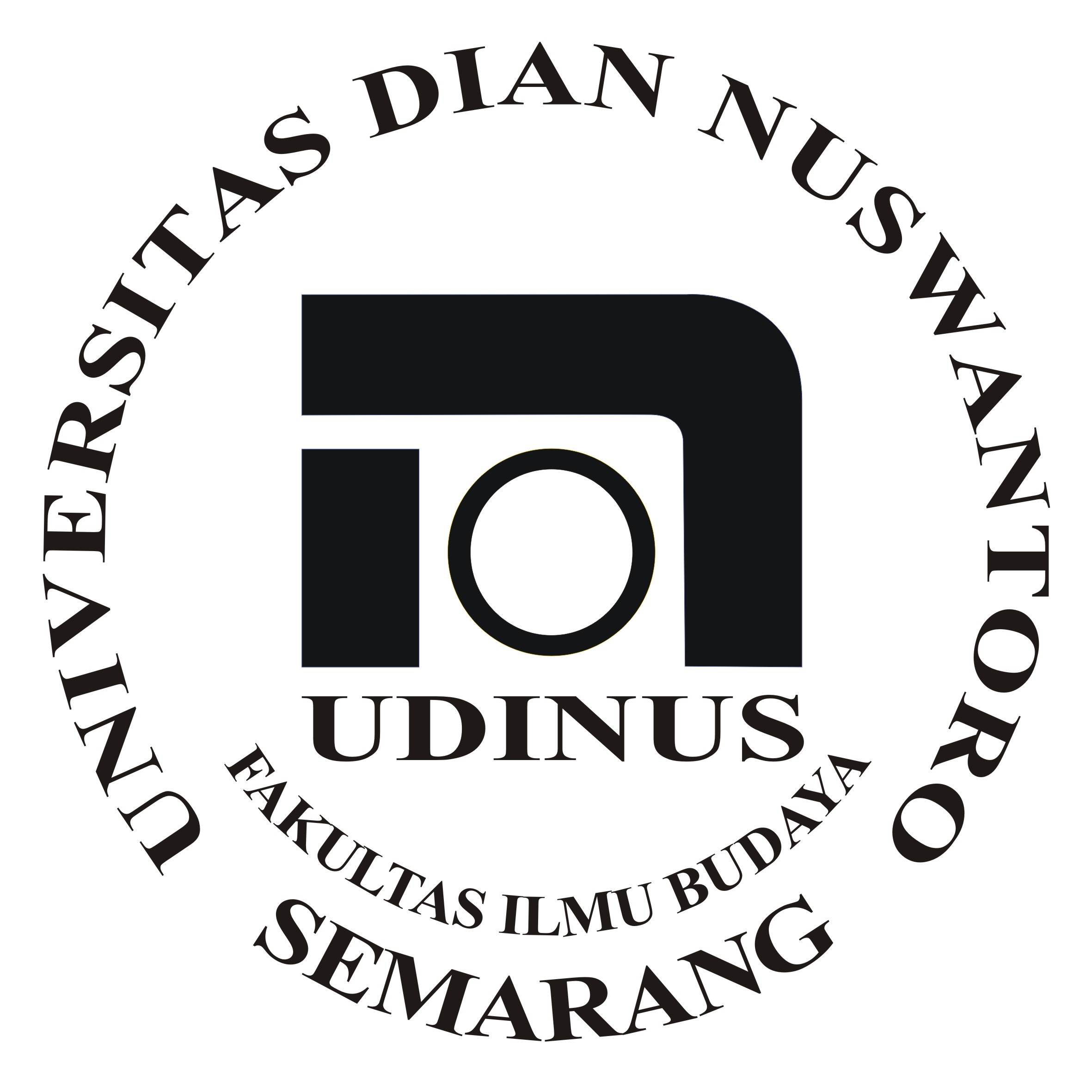 UNIVERSITAS DIAN NUSWANTORO JL. IMAM BONJOL 207 SEMARANG. Telp. 3560582, 3564647 Fax. 3564647Homepage : http://www.dinus.ac.id	Email : sekretariat@fbs.dinus.ac.idFAKULTAS ILMU BUDAYAUNIVERSITAS DIAN NUSWANTORO JL. IMAM BONJOL 207 SEMARANG. Telp. 3560582, 3564647 Fax. 3564647Homepage : http://www.dinus.ac.id	Email : sekretariat@fbs.dinus.ac.idFAKULTAS ILMU BUDAYAUNIVERSITAS DIAN NUSWANTORO JL. IMAM BONJOL 207 SEMARANG. Telp. 3560582, 3564647 Fax. 3564647Homepage : http://www.dinus.ac.id	Email : sekretariat@fbs.dinus.ac.idFAKULTAS ILMU BUDAYAUNIVERSITAS DIAN NUSWANTORO JL. IMAM BONJOL 207 SEMARANG. Telp. 3560582, 3564647 Fax. 3564647Homepage : http://www.dinus.ac.id	Email : sekretariat@fbs.dinus.ac.idFAKULTAS ILMU BUDAYAUNIVERSITAS DIAN NUSWANTORO JL. IMAM BONJOL 207 SEMARANG. Telp. 3560582, 3564647 Fax. 3564647Homepage : http://www.dinus.ac.id	Email : sekretariat@fbs.dinus.ac.idFAKULTAS ILMU BUDAYAUNIVERSITAS DIAN NUSWANTORO JL. IMAM BONJOL 207 SEMARANG. Telp. 3560582, 3564647 Fax. 3564647Homepage : http://www.dinus.ac.id	Email : sekretariat@fbs.dinus.ac.idUJIAN AKHIR SEMESTER GANJIL 2019-2020UJIAN AKHIR SEMESTER GANJIL 2019-2020UJIAN AKHIR SEMESTER GANJIL 2019-2020UJIAN AKHIR SEMESTER GANJIL 2019-2020UJIAN AKHIR SEMESTER GANJIL 2019-2020UJIAN AKHIR SEMESTER GANJIL 2019-2020Nama Mata Kuliah:Analisis Kebudayaan Jepang Sifat:Take Home TestHari / Tanggal: Selasa, 14  Januari 2020Waktu:90 MenitKelompok: C12.5CDosen:Budi Santoso, M.HumJam: 13.00-14.30 WIBDiperiksa Oleh :Disahkan Oleh :Koordinator Mata KuliahBudi Santoso, M.HumKa. ProdiAndi Bangkit Setyawan, Ph.D